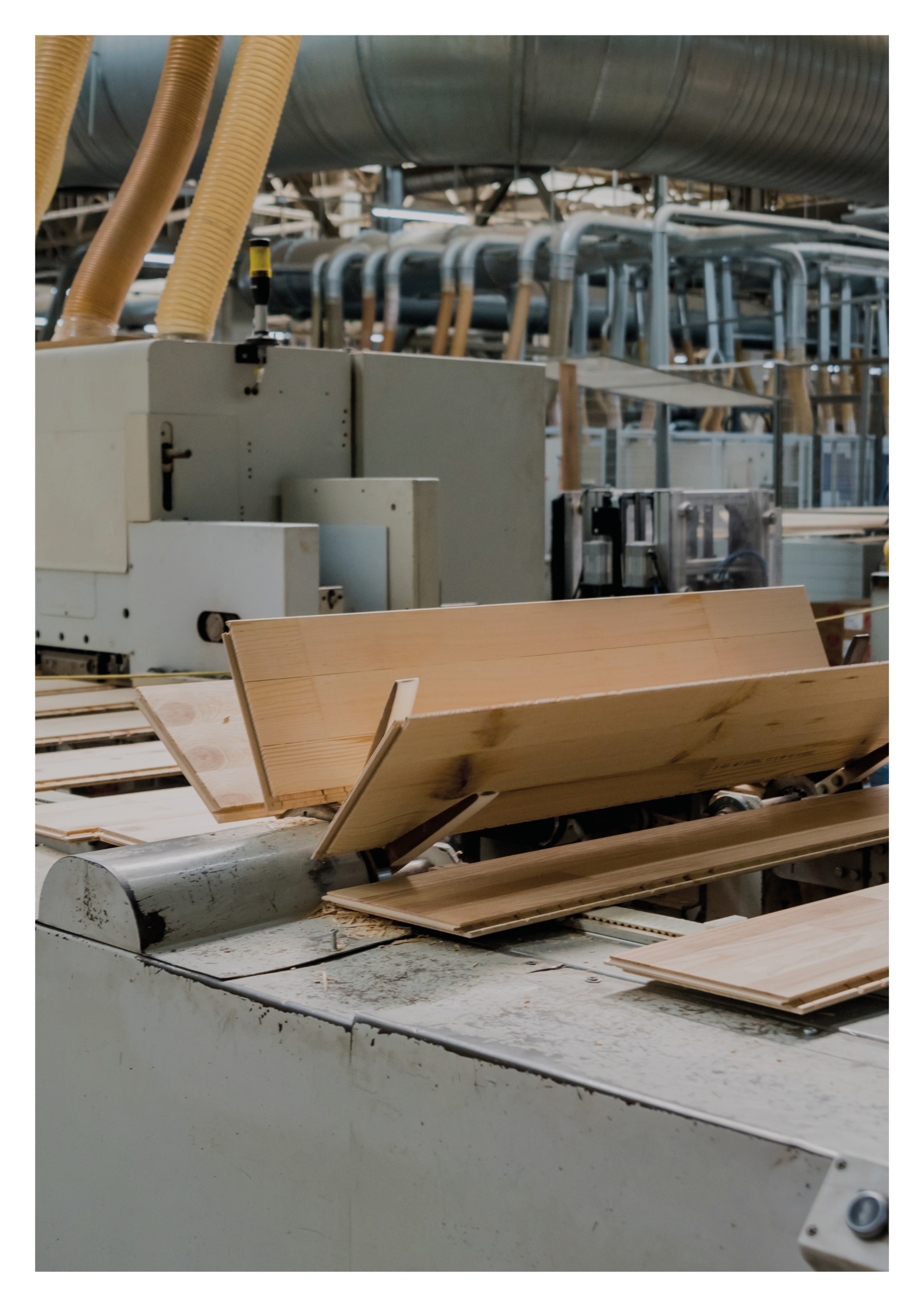 LÄHTÖTIEDOTPalkin jänneväli: 15 000 mm (tuen keskeltä keskelle)Käyttöluokka: 1Aikaluokka: Keskipitkä Palkin materiaali: GL30cPalkin poikkileikkaus (BxH): 240x800-1492-800Palkin lamellin paksuus t on 25 mm. Palkin taivutussäde, rin = 11 388 mmYläreunan (katon) kaltevuus on 18,43°. Palkin tilavuuksia:tasakorkea: Kaarevan osan tilavuus Vkaari = 1,5683 m³ ja koko palkin tilavuus Vb = 12,5725 m³bumerangi: Kaarevan osan tilavuus Vkaari = 2,0229 m³ ja koko palkin tilavuus Vb = 14,4667 m³ Palkin tuet:HEA 200 teräspalkki (tukipinnan pituus 200 mm)IPE 200 (tukipinnan pituus 100 mm)Kuorma tulee palkin puristetulta reunaltaStaattisessa mallissa oletetaan, että toinen tuista sallii vaakasiirtymänPintakäsittelyn kosteustekninen toiminta: ei estä kosteuden siirtymistä Laskelmassa ei pienennetä tasaisen kuorman aiheuttamaa leikkausvoimaaLasketaan palkki kaarevana palkkina ja Bumerangipalkkina. Kaarevassa palkissa palkin harjaosa on lisätty liimauksen jälkeen ja kiinnitetty mekaanisilla kiinnikkeillä (kuivasauma). Kuormia (omapaino) ei ole muutettu palkkien välillä.KUORMAT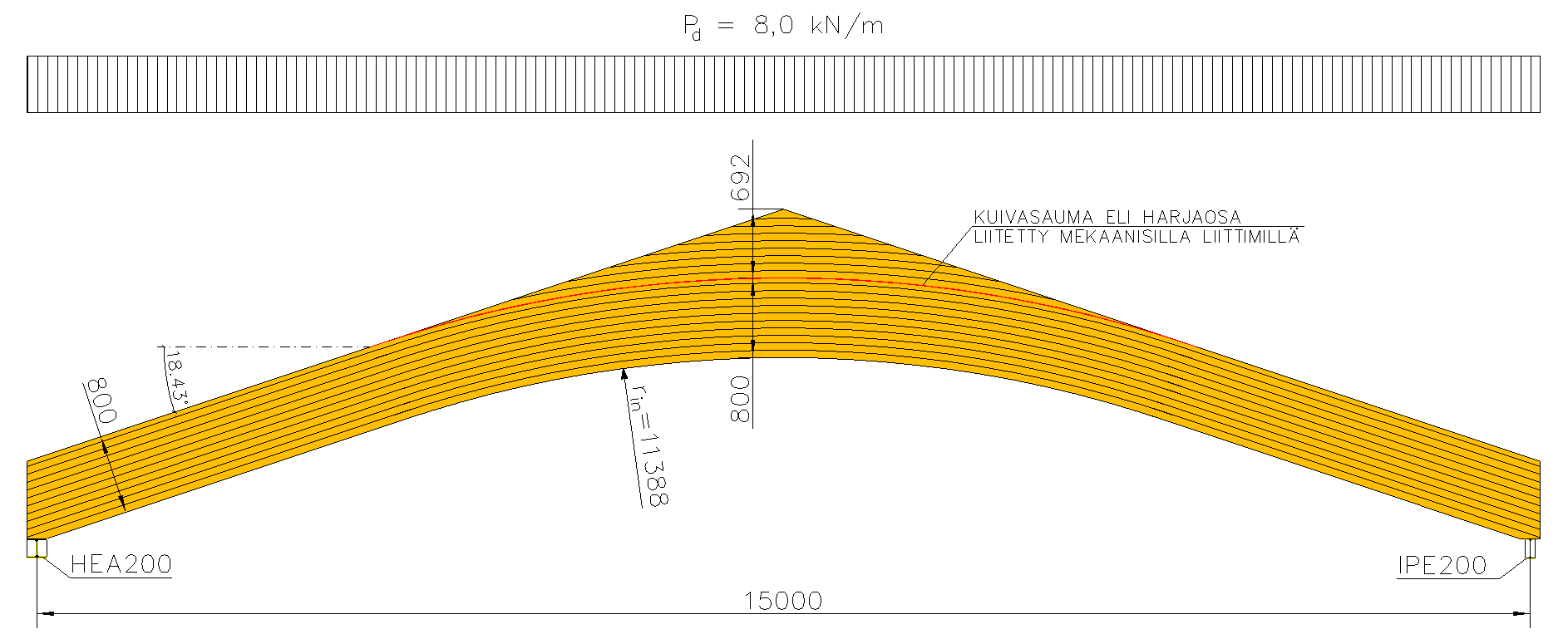 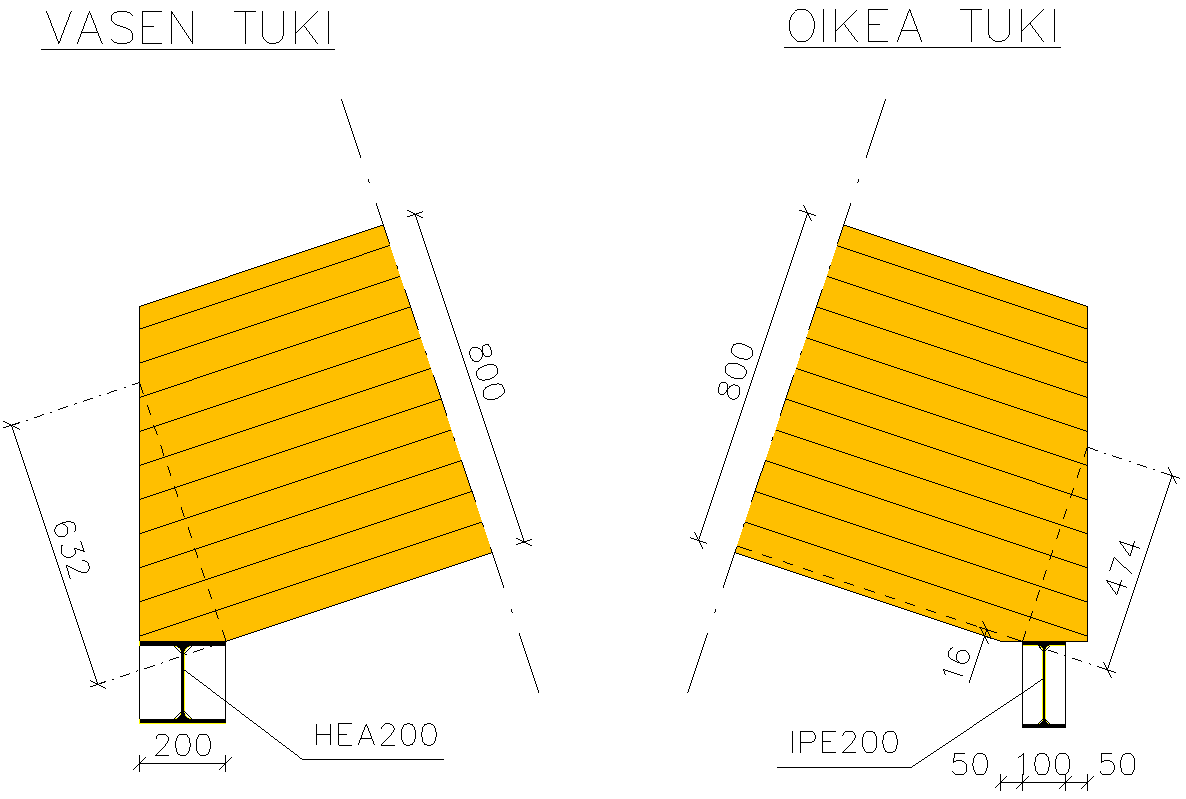 MATERIAALILiimapuupalkki GL30c 240x800-1492-800 (lamellin paksuus t = 25 mm)palkin korkeus yli 600 mm taivutuslujuuden ominaisarvon korotuskerroin kh = 1,0Lamellin paksuuden rajoitus:Liimapuussa lamellien paksuus on enintään 45 mm (6…45 mm). Käyttöluokan 3 liimapuussa lamellipaksuus saa olla enintään 35 mm. Kaarevassa liimapuussa lamellipaksuutta t rajoitetaan lisäksi kaarevuussäteestä r ja lamellin sormijatkoksille ilmoitetusta taivutuslujuudesta fm,j,dc,k  riippuen seuraavasti:Sormijatkoksen taivutuslujuus määritetään valmistuslinjakohtaisessa sormijatkoksen alkutestauksessa. Minimivaatimuksena on 1,4 x lamellin vetolujuus. Lamellin vetolujuutta voi siis käyttää varmalla puolella olevana ”yleisarvona”. Liimapuulamellien vetolujuudet ja eri liimapuun lujuusluokissa käytettävät lamellit on esitetty EN 14080 standardissa.GL30c: Ulkolamellit T22 ja sisälamellit T15. Valitaan T15 (heikoimman vaihtoehdon mukaan) => fm,j,k = 27 N/mm² ja ft,0,l,k = 15 N/mm². Lasketaan fm,j,dc,k = 1,4 x ft,0,l,k => fm,j,dc,k = 1,4 x 15 N/mm = 21,0 N/mm². rin = 11 388 mm  => OK!Jos lamellin paksuus alle 40 mm, liimapuun taivutuslujuutta saadaan korottaa kertoimella k:Aikaluokka: Keskipitkä	Käyttöluokka: 1		aika- ja käyttöluokka kerroin, kmod = 0,8virumaluku, kdef = 0,6Lujuus- ja jäykkyysominaisuudetmateriaalin osavarmuusluku, M = 1,25			Ominaislujuus			SuunnittelulujuusTaivutuslujuus:	fm,y,k = 30,0 N/mm²		fm,y,d = k x kh x kmod x fm,k /M = 20,1 N/mm²Leikkauslujuus:	fv,k = 3,50 N/mm²		fv,d = kmod x fv,k /M = 2,24 N/mm²Puristuslujuus (90°):	fc,90,k = 2,50 N/mm² 		fc,90,d = kmod x fc,90,k /M = 1,60 N/mm²Puristuslujuus (0°):	fc,0,k = 24,5 N/mm² 		fc,0,d = kmod x fc,0,k /M = 15,7 N/mm²Vetolujuus (90°):	ft,90,k = 0,5 N/mm² 		ft,90,d= kmod x ft,90,k /M = 0,32 N/mm²Kimmomoduuli:	E0,mean = 13 000 N/mm²	E0,05 = 10 800 N/mm²Liukumoduuli:		G0,mean = 650 N/mm²		G0,05 = 540 N/mm²MITOITUSTAIVUTUSKESTÄVYYS PALKIN KESKELLÄTarkastellaan aluksi palkkia tasakorkeana kaarevana palkkina ja sen jälkeen kaarevana harjapalkkina eli bumenrangipalkkina.TASAKORKEA KAAREVA PALKKILasketaan taivutusmomentti palkin keskellä,Lasketaan kl –kerroin:r = rin + 0,5 x hap ; rin = kaarevuussäde (sisä)k1 = 1 + 1,4 x tan  + 5,4 x tan2 k2 = 0,35 – 8 x tan  k3 = 0,6 + 8,3 x tan  - 7,8 x tan2 k4 = 6 x tan2 Tässä mitoitustapauksessa kaareva palkkiLasketaan maksimi taivutusjännitys (keskellä): Lasketaan kr –kerroin (RIL 205-1-2017 s.88):Harjapalkilla kr = 1,0 ja muilla kaarevilla rakenteilla Mitoitusehto: KAAREVA HARJAPALKKI ELI BUMERANGIPALKKILasketaan taivutusmomentti palkin keskellä,Lasketaan kl –kerroin:r = rin + 0,5 x hap ; rin = kaarevuussäde (sisä)k1 = 1 + 1,4 x tan  + 5,4 x tan2 k2 = 0,35 – 8 x tan  k3 = 0,6 + 8,3 x tan  - 7,8 x tan2 k4 = 6 x tan2 Tässä mitoitustapauksessa kaareva palkkiLasketaan maksimi taivutusjännitys (keskellä): Lasketaan kr –kerroin (RIL 205-1-2017 s.88):Harjapalkilla kr = 1,0 ja muilla kaarevilla rakenteilla Mitoitusehto: POIKITTAINEN VETOKESTÄVYYS PALKIN KESKELLÄTarkastellaan aluksi palkkia tasakorkeana kaarevana palkkina ja sen jälkeen kaarevana harjapalkkina eli bumenrangipalkkina.TASAKORKEA KAAREVA PALKKILasketaan taivutusmomentti palkin keskellä,Kaarevan alueen tilavuus: Koko palkin tilavuus: Lasketaan mitoittava tilavuus:Lasketaan kp -kerroin:r = rin + 0,5 x hap ; rin = kaarevuussäde (sisä)k5 = 0,2 x tan k6 = 0,25 – 1,5 x tan  + 2,6 x tan² k7 = 2,1 x tan  – 4 x tan² eli kaarevalla palkilla Lasketaan poikittainen vetojännitys: Lasketaan tilavuuskerroin (liimapuu ja Kerto-S):Lasketaan jännitysjakauma kerroin:eli kaarevalla palkilla kdis = 1,4Mitoitusehto: KAAREVA HARJAPALKKI ELI BUMERANGIPALKKILasketaan taivutusmomentti palkin keskellä,Kaarevan alueen tilavuus: Koko palkin tilavuus: Lasketaan mitoittava tilavuus:Lasketaan kp -kerroin:r = rin + 0,5 x hap ; rin = kaarevuussäde (sisä)k5 = 0,2 x tan k6 = 0,25 – 1,5 x tan  + 2,6 x tan² k7 = 2,1 x tan  – 4 x tan² eli kaarevalla palkilla Lasketaan poikittainen vetojännitys: Lasketaan tilavuuskerroin (liimapuu ja Kerto-S):Lasketaan jännitysjakauma kerroin:eli kaarevalla palkilla kdis = 1,7Mitoitusehto: LEIKKAUSKESTÄVYYS TUILLAPalkin tukireaktio on , josta lasketaan palkin leikkausvoima  Lasketaan leikkausjännitys: VASEN TUKITehollinen korkeus leikkauksessa on kohtisuora korkeus syitä vastaan tuen (sisä)reunasta eli hef = 632 mmOIKEA TUKITehollinen korkeus leikkauksessa on kohtisuora korkeus syitä vastaan tuen (sisä)reunasta eli hef = 474 mmTUKIPAINEKESTÄVYYSLasketaan palkin tukireaktio: VASEN TUKILasketaan kerroin , muissa tapauksissa käytetään arvoa 1,0Tässä tapauksessa käytetään arvoa kc,90 = 1,75 (liimapuu), koska tukipituus < 400 mm.Mitoitusehto:OIKEA TUKILasketaan kerroin , muissa tapauksissa käytetään arvoa 1,0Tässä tapauksessa käytetään arvoa kc,90 = 1,75 (liimapuu), koska tukipituus < 400 mm.Mitoitusehto:OIKEAN TUEN LOVIVAIKUTUSPalkin tukireaktio on 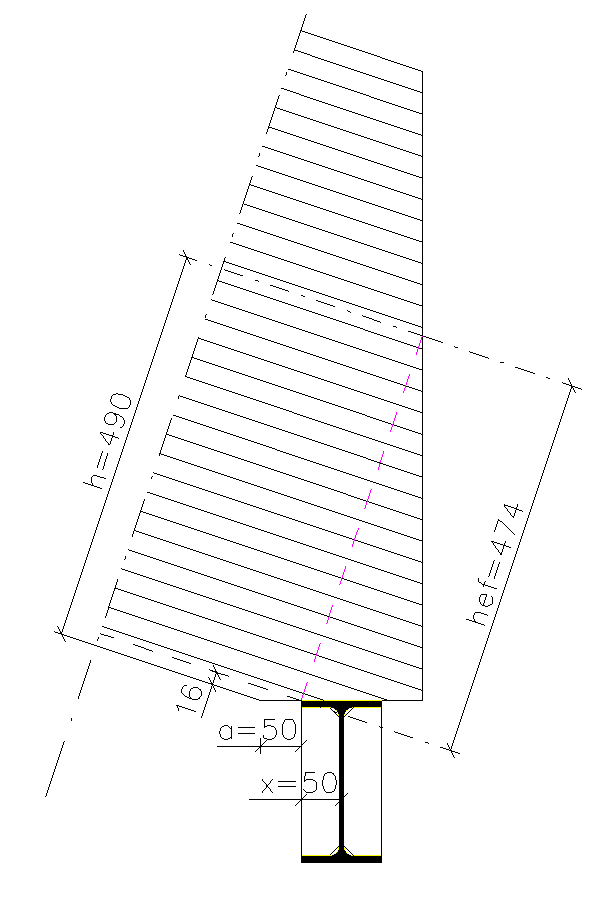 , josta lasketaan palkin leikkausvoima  Lasketaan leikkausjännitys: kerroin, => kn = 6,5x = 50 mm, a = 50 mm, , Koska kv:n arvoksi tuli yli 1,00 niin valitaan arvoksi kv=1,00SIIRTYMIEN ARVIOINTIPalkin siirtymäarviot kannattaa laskea statiikka ohjelman, jolloin tulee tarkemmat ja luotetta-vammat tulokset kuin käsin laskettuna. Palkkiin tulee pystysiirtymää (keskelle) ja vaakasiirtymää (tuille).Y-SUUNNAN STABILOIVAN TUEN VOIMA JA JOUSIJÄYKKYYSRakenteesta tulee tarkastaa kiepahduksen/nurjahduksen 1. ja 2. muoto ja niistä aiheutuvat tukien voimat ja jousijäykkyydet.